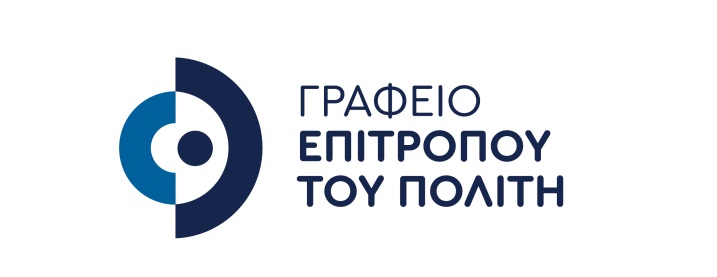 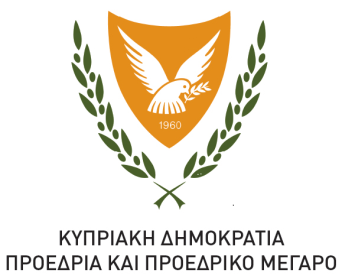 ΚΡΙΤΗΡΙΑ ΠΑΡΑΧΩΡΗΣΗΣ ΓΡΑΦΕΙΩΝ ΣΕ ΜΗ ΚΥΒΕΡΝΗΤΙΚΕΣ ΟΡΓΑΝΩΣΕΙΣ ΣΤΟ «ΣΠΙΤΙ ΤΟΥ ΕΘΕΛΟΝΤΗ» ΣΤΗ ΛΕΥΚΩΣΙΑΗ Μη Κυβερνητική Οργάνωση να έχει νομική οντότητα (αντίγραφο Πιστοποιητικού Εγγραφής και Αρ. Μητρώου στον Έφορο Σωματείων & Ιδρυμάτων/Έφορο Εταιρειών).Η Μη Κυβερνητική Οργάνωση να τηρεί Καταστατικό, αντίγραφο του οποίου και θα υποβληθεί. Η Μη Κυβερνητική Οργάνωση θα πρέπει να υποβάλει Ελεγμένους Οικονομικούς Λογαριασμούς.Η Μη Κυβερνητική Οργάνωση θα πρέπει να υποβάλει απολογισμό δράσεων/προγραμμάτων της προηγούμενης χρονιάς και τον σχεδιασμό του τρέχοντος έτους.Η έδρα της Μη Κυβερνητικής Οργάνωσης να είναι η Λευκωσία. Θα αξιολογούνται οι ανάγκες, προγράμματα, συχνότητα συνεδριάσεων, ενεργοποίηση εθελοντών, δραστηριότητες και συνεργασίες με άλλες Οργανώσεις.Επιπρόσθετες ΠληροφορίεςΔεν θα παραχωρούνται γραφεία σε Μη Κυβερνητικές Οργανώσεις που διαθέτουν ιδιόκτητη περιουσία ή τους έχει παραχωρηθεί χώρος στέγασης αλλού.Ο υφιστάμενος χώρος παρέχει βασικό εξοπλισμό γραφείου και υπηρεσίες (γραφεία, καρέκλες, τηλεφωνική σύνδεση, σύνδεση διαδικτύου, νερό, ρεύμα).  Τα πιο πάνω έξοδα θα καλύπτονται στην πλειοψηφία τους από το Κράτος.Οι κοινόχρηστοι χώροι συνεδριάσεων και εκδηλώσεων θα αξιοποιούνται και από Μη Κυβερνητικές Οργανώσεις που δεν στεγάζονται στο «Σπίτι του Εθελοντή».Η παραχώρηση των γραφείων σε Μη Κυβερνητικές Οργανώσεις θα γίνεται κατόπιν υπογραφής Συμφωνίας Παραχώρησης Χώρου Στέγασης Εντός του Κτιρίου «Σπίτι του Εθελοντή» στη Λευκωσία, μεταξύ της Κυπριακής Δημοκρατίας, μέσω του Επιτρόπου του Πολίτη, και του/της Προέδρου της Μη Κυβερνητικής Οργάνωσης και έναντι του συμβολικού τέλους άδειας χρήσης ύψους €50/€80 το μήνα, για σκοπούς κάλυψης του κόστους του ρεύματος και του νερού.